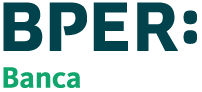 I NOSTRI MUTUI Qualunque sia il tuo progetto casa, parlane con noi. BPER Banca conosce le tue esigenze e ti è vicina in un momento così importante. Mettere su casa è un passo fondamentale, complesso ed entusiasmante al tempo stesso. Per questo la banca che scegli deve avere la tua piena fiducia e darti massima sicurezza. Troverai soluzioni differenziate per ogni esigenza: l’acquisto di una prima casa, la ristrutturazione di quella attuale o la scelta di cambiare casa.Le principali caratteristicheImporto massimo finanziabile 	Fino all'80% del valore dell'immobile o del suo prezzo di venditaDurata 		Fino a 30 anni, sia per il tasso fisso che per il tasso variabilePer ulteriori informazioni rivolgiti a:bper.it800 22 77 88Messaggio pubblicitario con finalità promozionale. La Banca si riserva il diritto di subordinare l'accesso al finanziamento ad una valutazione del merito creditizio. Per le condizioni contrattuali ed economiche si rinvia al documento "Informazioni generali sul credito immobiliare offerto ai consumatori”, a disposizione della clientela in ogni Filiale o su www.bper.it. Offerta valida fino al 31/12/2021 salvo proroga o chiusura anticipata.DedicatoIndice di riferimentoVantaggiMutuo Tasso FissoA chi cerca il massimo della tranquillità, garantita da rate costanti e d’importo sempre uguale.Tasso Fisso Finito per tutta la durataPuoi scegliere di fissare il tasso anche solo per un periodo iniziale.Mutuo Tasso VariabileA chi vuol sfruttare i vantaggi di un tasso che segue l’andamento di mercato.Euribor 3 mesi media mese precedente arrotondato allo 0,10 superiore.Puoi cambiare la tipologia di tasso e durante la durata del mutuo.Mutuo GreenA chi ha a cuore l'ambiente e vuole acquistare una casa ad alta efficienza energeticaFisso agevolatoRiduzione impatti ambientali e costi utenze luce e gasIl servizio di surrogaE se hai un mutuo in un’altra banca? Puoi trasferirlo senza alcuna spesa o penale, mantenendo l’ipoteca originaria.